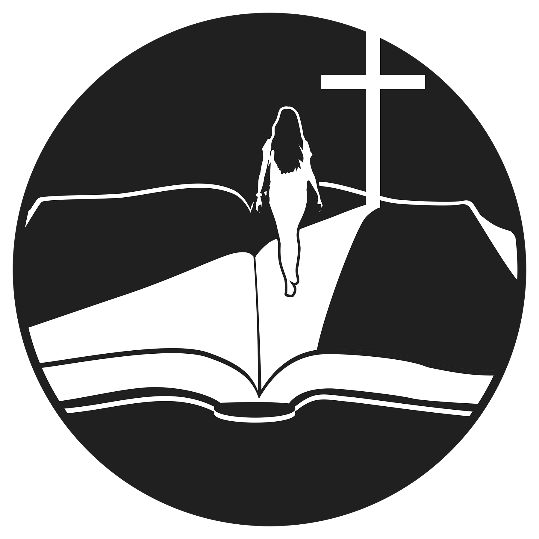 13th Sunday after Pentecost“Come, let us go to the mountain of the Lord, to the house of the God of Jacob, that He may teach us His ways and that we may walk in His paths. … Come, let us walk in the light of the Lord.” Isaiah 2:3, 5AS WE GATHERIn the explanation of the Small Catechism, we are taught that the Law of God serves three purposes. First, as a curb, the Law helps to control violent outbursts of sin and keeps order in the world. Second, as a mirror, the Law accuses us and shows us our sin. Third, as a guide, the Law teaches us Christians what we should and should not do to lead a God-pleasing life. Notice that the third use is for “us Christians,” that is, those who have been freed from the Law’s curse by faith in Christ. In that faith we discover God’s love reflected even in His Law. So a Psalm teaches us to pray, “Oh how I love Your law,” and “Your word is a lamp to my feet and a light to my path” (Psalm 119:97, 105). Today we receive that word of light and love and follow our Lord Jesus, the way, the truth, and the life.PSALM 1+ CONFESSION and ABSOLUTION +(LSB, Divine Service, Setting Five, pg. 213)+ SERVICE OF THE WORD +HYMN “Lord, ‘Tis Not That I Did Choose Thee” (LSB 573)COLLECT OF THE DAY (bulletin insert)OLD TESTAMENT READING Deuteronomy 30:15-20 (bulletin insert)GRADUAL (bulletin insert, below Collect of the Day)EPISTLE Philemon 1-21 (bulletin insert)HOLY GOSPEL Luke 14:25-35 (bulletin insert)NICENE CREED (LSB, back inside cover)HYMN “Glorious Things of You Are Spoken” (LSB 648)SERMON “What is Required”PRAYER OF THE CHURCH (LSB, pg. 215-216)RETURNING OF OUR FIRST FRUITS+ SERVICE OF THE SACRAMENT +Divine Service and the Close Fellowship of Holy CommunionOur Lord speaks and we listen. His Word bestows what it says. Faith that is born from what is heard acknowledges the gifts received with eager thankfulness and praise. The gifts include the Holy Supper in which we receive His true body and blood to eat and drink. Those welcome to the table acknowledge the real presence of the body and blood of Christ, confess their own sinfulness, and in true faith wish to receive the forgiveness and strength promised through this Holy Sacrament, as instructed … and in unity of faith … with God’s people here in this congregation. It is our sincerest desire that you join in the intimacy of this fellowship. However, if you are not, yet, an instructed and confirmed member-in-good-standing of a congregation of the Lutheran Church-Missouri Synod, please visit with the pastor about such a fellowship before communing. If you wish to come forward for a blessing, you are welcome to join us at the rail to receive such. Please cross your arms in front of you to indicate that desire.PREFACE (LSB, pg. 216)LORD’S PRAYERTHE WORDS OF OUR LORDDISTRIBUTION POST-DISTRIBUTION HYMN  “Oh, That the Lord Would Guide My Ways” (LSB 707)POST-COMMUNION LITURGY (LSB, pg. 218)HYMN “Guide Me, O Thou Great Redeemer” (LSB 918)FAITH LUTHERAN CHURCH,Rev. Curt Hoover, Rev. Alebachew Teshome,Rev. Craig Fiebiger, Rev. Doug DeWitt2640 Buckner Road, Thompson’s Station, TN  37179, (615) 791-1880www.faithlutheran-tn.org                          All are welcome …                                … Christ is honored.